SRDCE   Obrázek: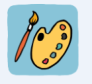 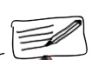 Popis:PLÍCE   Obrázek: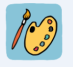 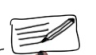 Popis:ŽALUDEK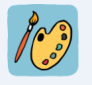  Obrázek: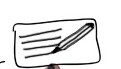 Popis:JÁTRAObrázek: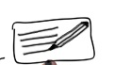 Popis:MOZEK    Obrázek:Popis:LEDVINY    Obrázek:Popis:Kde se nachází?Jaké má části?Jakou má funkci?K čemu slouží?Co dělá?Co je zajímavé? Kde se nachází?Jaké má části?Jakou má funkci?K čemu slouží?Co dělá?Co je zajímavé? Kde se nachází?Jaké má části?Jakou má funkci?K čemu slouží?Co dělá?Co je zajímavé? Kde se nachází?Jaké má části?Jakou má funkci?K čemu slouží?Co dělá?Co je zajímavé? Kde se nachází?Jaké má části?Jakou má funkci?K čemu slouží?Co dělá?Co je zajímavé? Kde se nachází?Jaké má části?Jakou má funkci?K čemu slouží?Co dělá?Co je zajímavé? 